Estimados Colegas:De acuerdo a lo establecido por la Alta Dirección, cumplo con informar que con el apoyo y soporte del Equipo de informática de Sierra  Exportadora, pueden acceder1.- Ingresar http://www.sierraexportadora.gob.pe/2.- Ubicar la Figura siguiente: Hacer click  RED DE EMPRESARIOS ANDINOS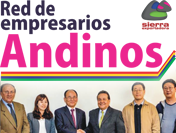 3.- Aparecerá  un encabezado con un menú de opciones: Inicio, Autoregistro Inicial de las Pymes andinas para su Inscripción en la RED, Actualizar Datos de la Empresa, Registro de la Oferta de las Pymes Andinas Inscritas en la RED, Relación de las Pymes Andinas Inscritas en la Red y Organizaciones de Productores Andinos que participan en la REDUd. Podrá hacer click en cada una de las opciones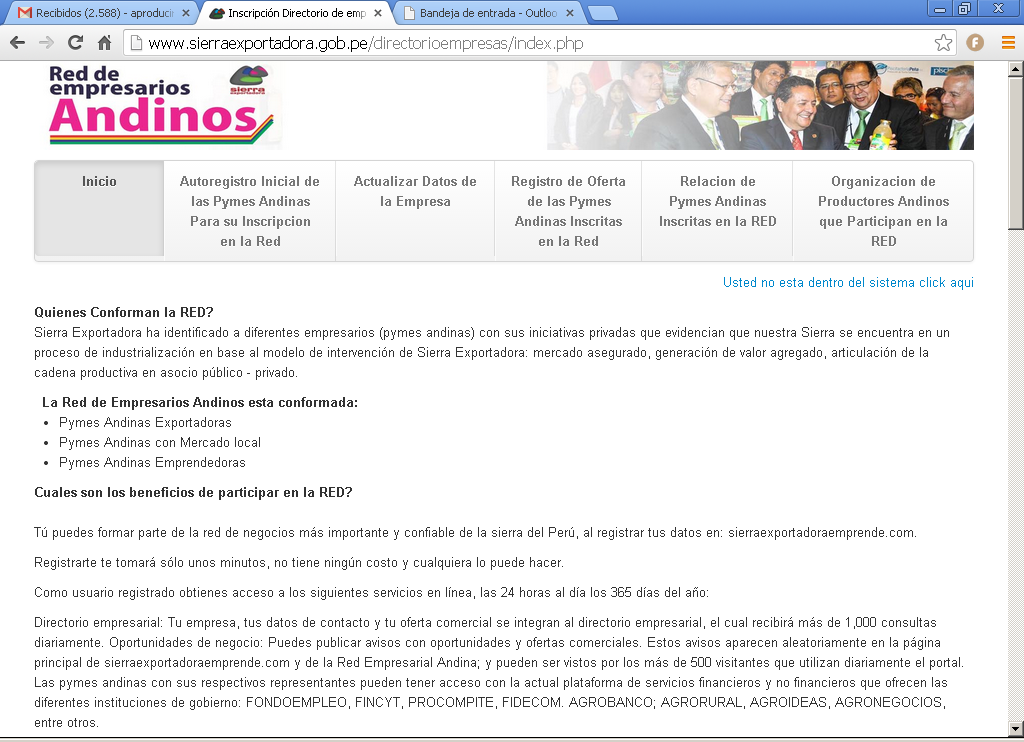 4.-  En el Inicio , Ud. podrá encontrarQUIENES CONFORMAN LA REDCUALES SON LOS BENEFICIOSCOMO INSCRIBIRSE EN LA REDCOMO AGREGAR LA OFERTA DE SUS PRODUCTOS POR PARTE DE LAS PYMES ANDINAS INSCRITASEN ESTA PAGINA ENCONTRAR UN LINK  : Haga click para descargar: Proceso de Conformación de una RED, Ud. podrá revisar los pasos previos para que en su Región podamos instalar la RED EMPRESARIAL ANDINA5.- En el  Autoregistro Inicial de las Pymes andinas para su Inscripción en la RED  Ud. podrá ingresar información de:DATOS DEL REPRESENTANTE DE LA PYME ANDINADATOS DE LA EMPRESA- PYME ANDINAPRODUCTOS DE LA EMPRESA- PYME ANDINA-FICHAS TECNICAS/FOTOS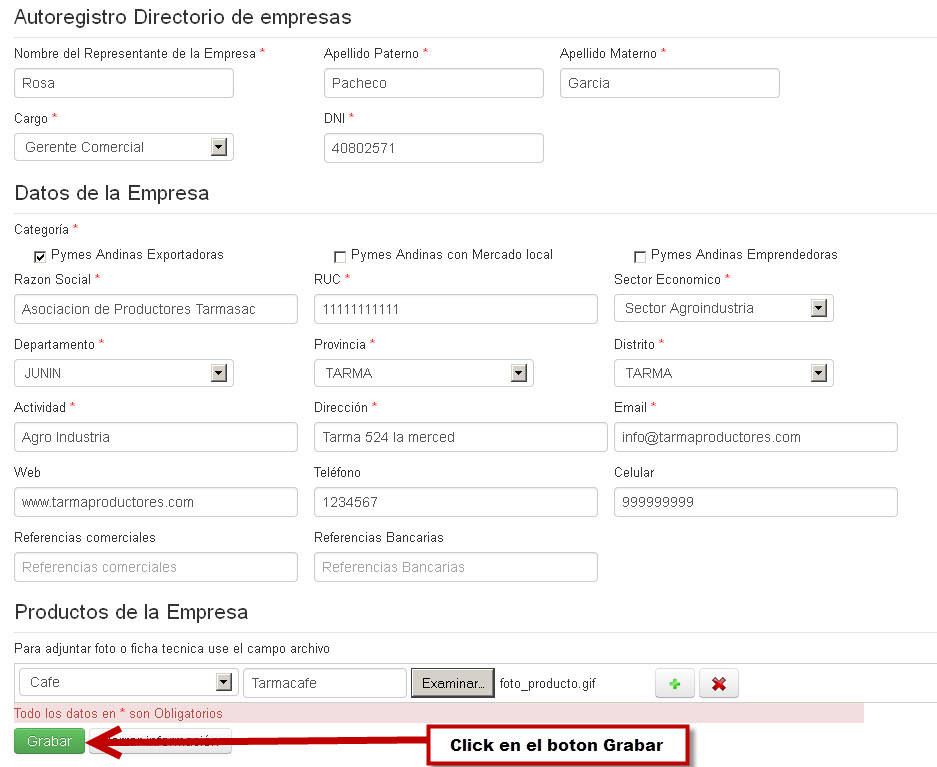 6.- En el  Actualizar Datos de la Empresa (Pyme Andina)  Ud. podrá ingresar información de:REGISTRO UNICO CONTRIBUYENTE  RUCCONTRASEÑA  que será asignada por Sierra Exportadora una vez se autoregistre, se enviará a su correo consignado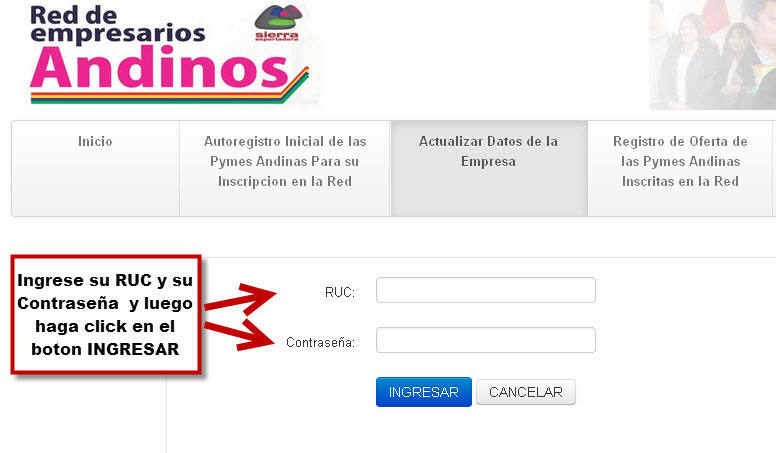 7.- En el Registro de la Oferta de las Pymes Andinas Inscritas en la RED  Ud. podrá  acceder sólo con su RUC y su clave asignada, a  manera  de Ejemplo RUC 11111111111  ( once veces 1)    CLAVE  12345, obteniendo:Nombre del productoDetalle del ProductoVigencia de la OfertaCantidad DisponibleUnidad de MedidaPrecioFecha de Publicación de la OfertaFotos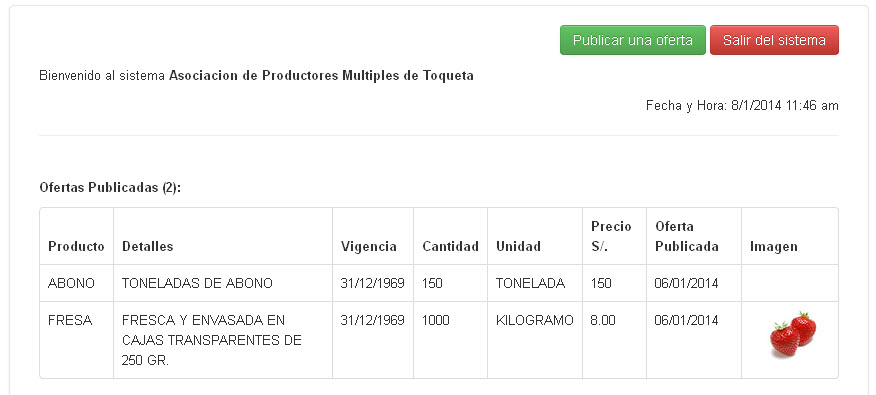 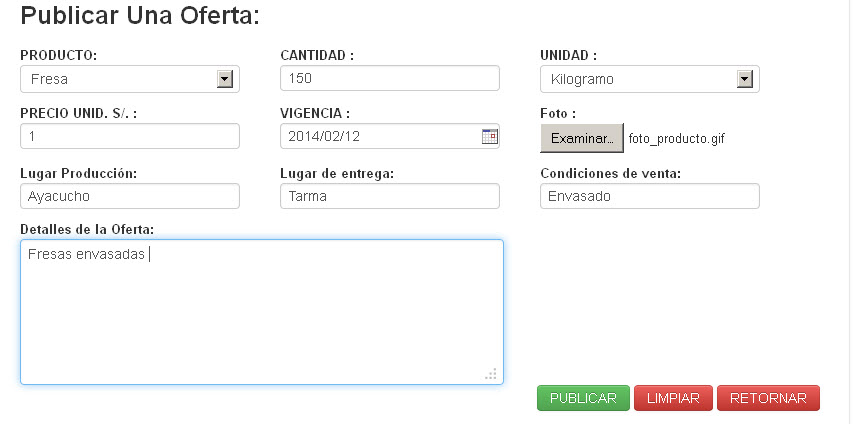 8.-  Relación de las Pymes Andinas Inscritas en la Red y Organizaciones de Productores Andinos que participan en la RED	Haciendo click en la silueta de la Región encontrara la relación de Organizaciones y/o  empresas   que trabajan de manera consorciada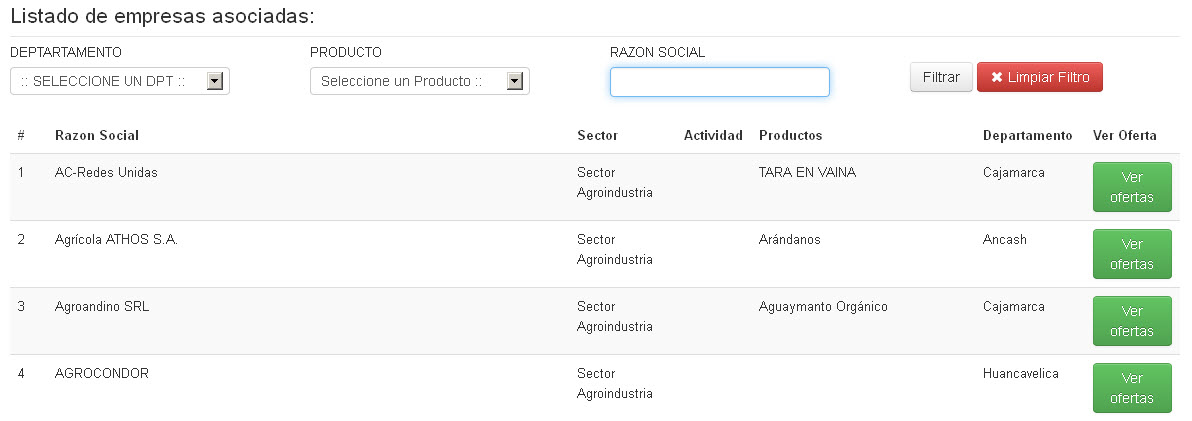 9.-   A la fecha se ha conformado  la RED DE  EMPRESARIOS ANDINOS DE ANDAHUAYLAS el 12 de Noviembre del 2012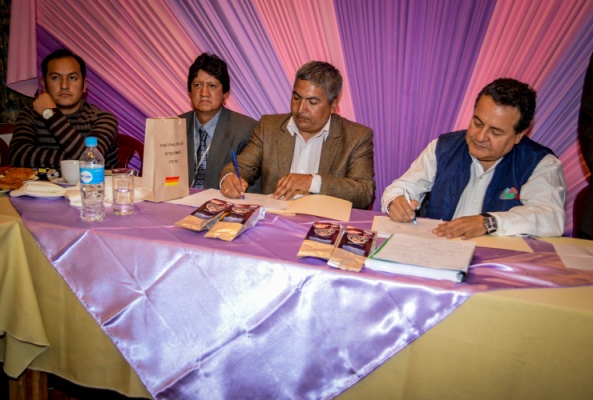 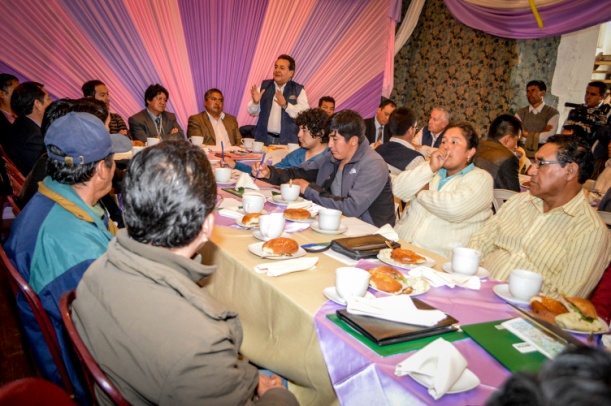 